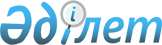 Об утверждении положения о награждении Почетной грамотой Кызылординской областиРешение Кызылординского областного маслихата от 16 сентября 2015 года № 303. Зарегистрировано Департаментом юстиции Кызылординской области 22 октября 2015 года № 5195.
      В соответствии с подпунктом 12-3) пункта 1 статьи 6 Закона Республики Казахстан от 23 января 2001 года "О местном государственном управлении и самоуправлении в Республике Казахстан" Кызылординский областной маслихат РЕШИЛ:
      1. Утвердить прилагаемое положение о награждении Почетной грамотой Кызылординской области.
       2. Настоящее решение вводится в действие по истечении десяти календарных дней после дня первого официального опубликования. Положение о награждении Почетной грамотой Кызылординской области 1. Общее положение
      1. Настоящее Положение о награждении Почетной грамотой Кызылординской области разработано в соответствии с Законом Республики Казахстан от 23 января 2001 года "О местном государственном управлении и самоуправлении в Республике Казахстан" и определяет порядок награждения Почетной грамотой Кызылординской области. 2. Требования по награждению Почетной грамотой
      2. Почетной грамотой Кызылординской области (далее - Почетная грамота) награждаются граждане области, в знак признания их заслуг за значительные достижения в экономике, социальной сфере, науке, культуре и образовании, здравоохранении, в укреплении законности и правопорядка, в сфере оказания услуг, физической культуры и спорта, в воспитании молодежи, в воинской, общественной и государственной службе и самоуправлении, осуществляющие плодотворную работу по укреплению дружбы и солидарности между народами и культурных связей, занимающиеся благотворительной деятельностью, за активную общественно-политическую и трудовую деятельность, а также иностранные граждане.
      3. Почетной грамотой не могут быть награждены:
      1) граждане, имеющие судимость, которая не погашена или не снята в установленном законодательством порядке на момент представления к Званию;
      2) граждане, признанным судом недееспособными, либо ограниченно дееспособными;
      3) граждане, привлеченные за действия коррупционного правонарушения;
      4) граждане, имеющие административное взыскание, которое не погашено или не снято в установленном законодательством порядке на момент представления к Званию.
      4. Повторное награждение Почетной грамотой не производится.
      5. Почетная грамота должна соответствовать следующим описаниям:
      1) на уровне одной четвертой части высоты посередине обложки расположен Герб Республики Казахстан;
      2) чуть ниже середины написано слово: "Почетная грамота";
      3) на его первой странице нарисован Герб, а внутри страницы изображен национальном орнаментом цвета золото;
      4) надписи внутри производятся на казахском и русском языках. 3. Порядок награждения Почетной грамотой
      6. Представление о награждении Почетной грамотой направляется в акимат области, в котором указываются: фамилия, имя, отчество, число, месяц, год рождения, сведения об образовании, о месте работы и занимаемой должности, общий стаж работы в отрасли, в соответствующей организации по соответствующей профессии или должности, сведения о трудовой деятельности, сведения о достижениях и об имеющихся наградах и почетных званиях.
      7. Представление о награждении Почетной грамотой от имени трудовых, творческих коллективов, городских, районных представительных и исполнительных органов, общественных объединений вносят их руководители..
      Сноска. Пункт 7 – в редакции решения Кызылординского областного маслихата от 29.03.2024 № 91 (вводится в действие по истечении десяти календарных дней после дня его первого официального опубликования).


      8. Материалы, поступившие от граждан самостоятельно представляющих свою кандидатуру для награждения Почетной грамотой, не рассматриваются.
      9. Поступившие документы по награждению Почетной грамотой для предварительного рассмотрения и подготовки предложений по награждению направляются в комиссию при акиме области по наградам (далее - Комиссия).
      Решение о награждении Почетной грамотой принимается акимом области и председателем маслихата области (или лиц исполняющих их обязанности) согласно положительного заключения Комиссии путем принятия совместного распоряжения.
      Сноска. Пункт 9 – в редакции решения Кызылординского областного маслихата от 29.03.2024 № 91 (вводится в действие по истечении десяти календарных дней после дня его первого официального опубликования).


      10. Вручение Почетной грамоты производится в торжественной обстановке. Почетную грамоту вручает аким области или председатель маслихата области либо иное лицо по их поручению.
      Сноска. Пункт 10 – в редакции решения Кызылординского областного маслихата от 29.03.2024 № 91 (вводится в действие по истечении десяти календарных дней после дня его первого официального опубликования).


      11. Мероприятия по документационному и иному обеспечению, а также по учету лиц, награжденных Почетной грамотой, производятся государственным учреждением "Аппарат акима Кызылординской области".
					© 2012. РГП на ПХВ «Институт законодательства и правовой информации Республики Казахстан» Министерства юстиции Республики Казахстан
				
      Председатель39 сессии Кызылординскогообластного маслихатаР. Байназарова

СекретарьКызылординского областногомаслихатаА. Альназарова
Утвержден
решением Кызылординского областного маслихата
от 16 сентября 2015 года № 303